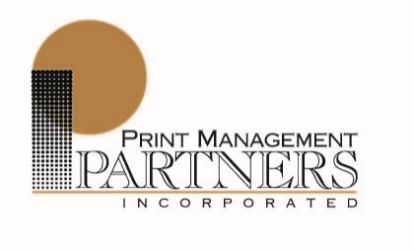 COMPANY NAME: _______________________________________________   ATTN: ______________________________________ADDRESS: _______________________________________________   CITY,  STATE, ZIP: ____________________________________No returns accepted for any reason after December 1stAll orders under $100 in product are subject to a $20 handling chargePressure seal must be ordered in increments of 500; laser forms and envelopes in increments of 50Please provide your email address below if you would like us to confirm receipt of your orderName & Date:						___	Email: 							Please email your order to: Tax.Orders@ourpartners.com or fax to: 800-297-3440If you need assistance, please give us a call at 800-545-0792.  Thank you!PRODUCT DESCRIPTION                     ITEM #2019 QUANTITIESPressure Seal W-2s & 1099sPressure Seal W-2s & 1099sPressure Seal W-2s & 1099sW-2 4-CORNER BLANK  8.5x14 EZ FOLD (with backer instructions)PMTX814-W4BLaser  W-2s & EnvelopesLaser  W-2s & EnvelopesLaser  W-2s & EnvelopesPRE-PRINTED 2-UP RED FEDERAL COPY A W-2LW2ABLANK 4-UP  EMPLOYEE COPY W-2 (with backer instructions)PML4BLDRY GUM DOUBLE WINDOW ENVELOPEPMDW4SSELF-SEAL DOUBLE WINDOW ENVELOPEPMDW4SSDIAGONAL SEAM DOUBLE WINDOW ENVELOPE (for machine insertion)PMDW4SDLaser 1099s & EnvelopesLaser 1099s & EnvelopesLaser 1099s & EnvelopesPRE-PRINTED 2-UP 1099 MISCELLANEOUS RED FEDERAL COPY ALMABLANK 2-UP 1099 MISCELLANEOUS EMPLOYEE COPY (with backer instructions)LMBLBLANK 2-UP 1099-MISC, INT, R, DIV (without backer instructions)LMRNBDRY GUM DOUBLE WINDOW ENVELOPEPMDWMRSELF-SEAL DOUBLE WINDOW ENVELOPEPMDWMRSDIAGONAL SEAM DOUBLE WINDOW ENVELOPE (for machine insertion)DWMRDTransmittalsTransmittalsTransmittalsLASER W-3 TRANSMITTALLW3LASER 1096 TRANSMITTALL1096Additional Items    (Indicate below any additional items needed)Additional Items    (Indicate below any additional items needed)Additional Items    (Indicate below any additional items needed)